Richard Rose (U.K.) is the Director of Child Trauma Intervention Services Ltd (CTIS) and Therapeutic Life Story Work International (TLSWi). CTIS seeks to engage with children affected by early life trauma and to help them achieve their full potential. TLSWi provides consultancy and training on Therapeutic Life Story Work and working with 'hard to reach' children and adolescents and develops academic training programmes in the UK and Internationally. TLSWi also is the professional body for Therapeutic Life Story Work and engages in research, supervision and professional development of all members. 

Prior to founding CTIS in 2011, Richard worked in the UK in local authority child protection and in the highly regarded residential therapeutic treatment agency SACCS, including four years as the Clinical Practice Director of the Mary Walsh Institute. 

Throughout his career, Richard has worked with children and their families in out of home care and within birth family placements, with the aim of enabling these placements to become healthy and nurturing.

Richard is a regular visitor to Australia where he is an and an Adjunct Associate Professor of Social Work and Social Policy at La Trobe University, Melbourne and Honorary Associate of the Berry Street, Melbourne. He is also an Honorary Associate of the Open Adoption Institute, University of Sydney. He is a regular visitor to the USA, where he presents for Portland State University, DHS Oregon and ORPARC (Adoption Services).

Richard is the author of The Child’s Own Story - Life Story Work with Traumatised Children (2004); Life Story Therapy with Traumatised Children - A Model for Practice (2012) and Innovative Therapeutic Life Story Work (2017).This year (2020) sees the launch of a new organisation - Therapeutic Life Story Work International (TLSWi) and he will be developing this business and its aligned professional body to contribute to the professional development for all TLSW professionals across the globe.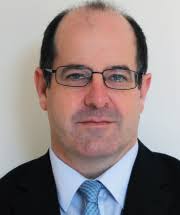 Qualifications:  MBA, Post Graduate Social Work Education, Advanced Child Care Award, BPhil Child Care, CQSW, DSW - Honours and Professional TitlesAdjunct Associate Professor La Trobe University MelbourneHonorary Associate Berry Street, MelbourneHonorary Associate Institute of Open Adoption Studies, University of SydneyRegistered Social Worker with Social Work EnglandProfessional Services:Adoption Support Fund ApprovedTLSW with children, young people and adultsProfessional Development Training for Local Authorities, Education, Agency and Private SectorSupervisionConsultancyGeographical AreaUK and Worldwide TestimonialsOn requestInsurance:Richard is insured to deliver all his professional services through Caunce O’Hara Business Insurance – insurance certificate available on requestDBS CheckRichard is DBS Enhanced Checked and has online registration to ensure that this is regularly updated.